Nutrition Label Practice Calculations (see pgs. 168-169)Show your work (include what you multiplied/divided to get your answer), and include units!Cheetos vs. Grapes:How many calories are in the whole bag of cheetos?How many calories are in one grape?How many grapes give you the same amount of calories as the whole bag of cheetos?How many grapes do you need to eat to get 100% of your vitamin C for the day?How many pieces of cheetos do you need to eat to get 100% of your sodium for the day?Hot Cheeto Puffs How many Calories are in the whole bag?How many Calories are in one Cheeto Puff?What % of the Calories is from fat?What % of your Iron for each day do you get from one serving?How many servings would you need in order to get 100% of your iron for the day?How many bags of Hot Cheeto Puffs would you need to get that many servings?How many Calories would be in that many servings?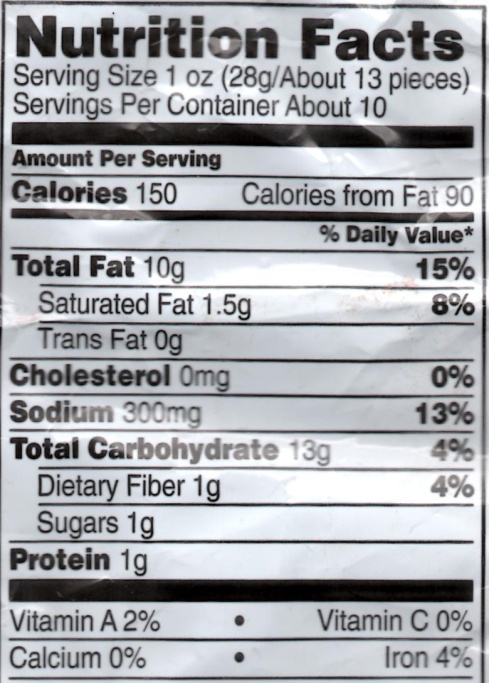 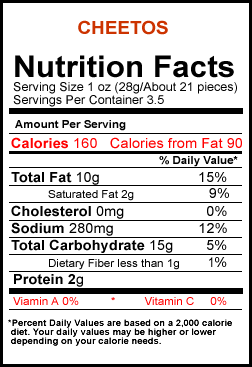 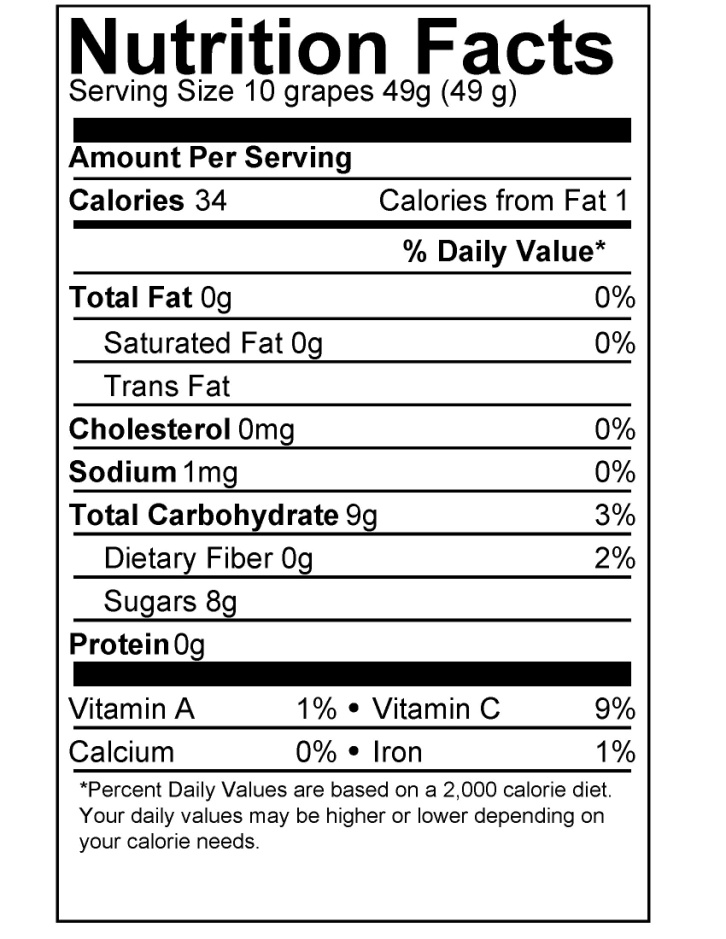 